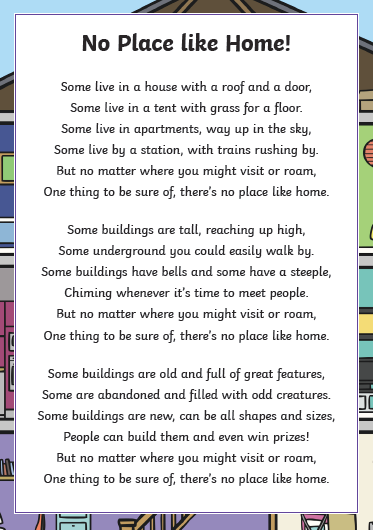 Learning Project WEEK 2- Area you live in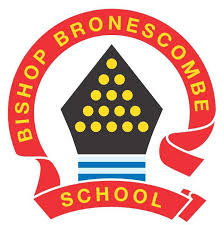 Learning Project WEEK 2- Area you live inYear group: 1/2Year group: 1/2Suggested Maths Activities     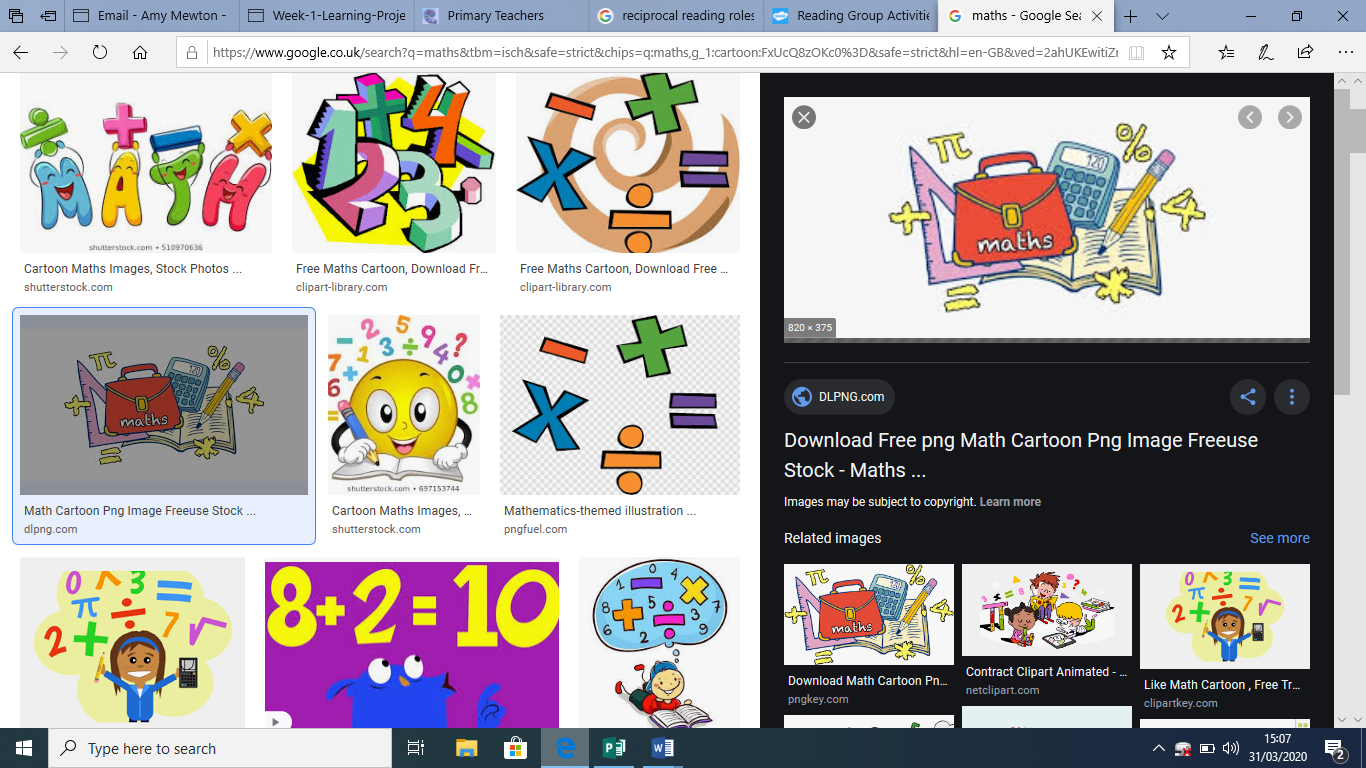 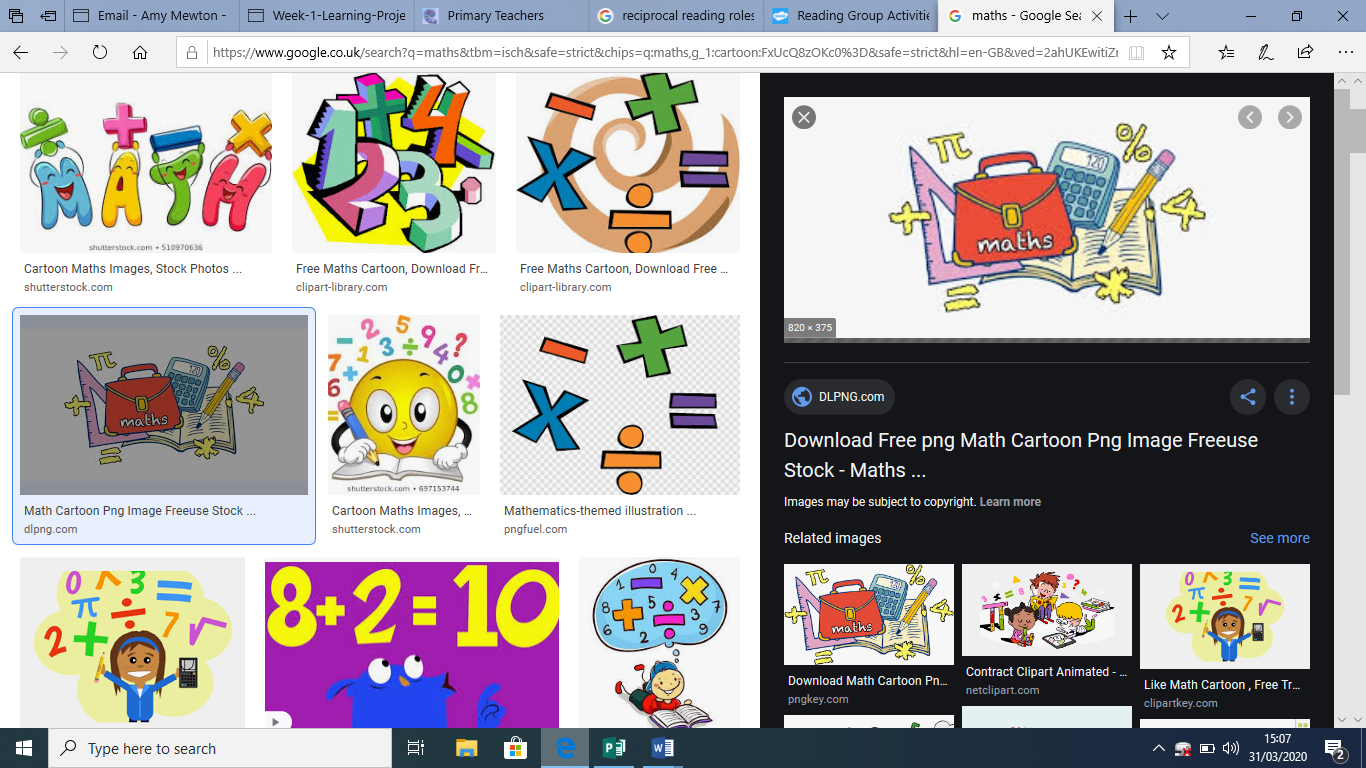 for Week 2Suggested Reading Activities 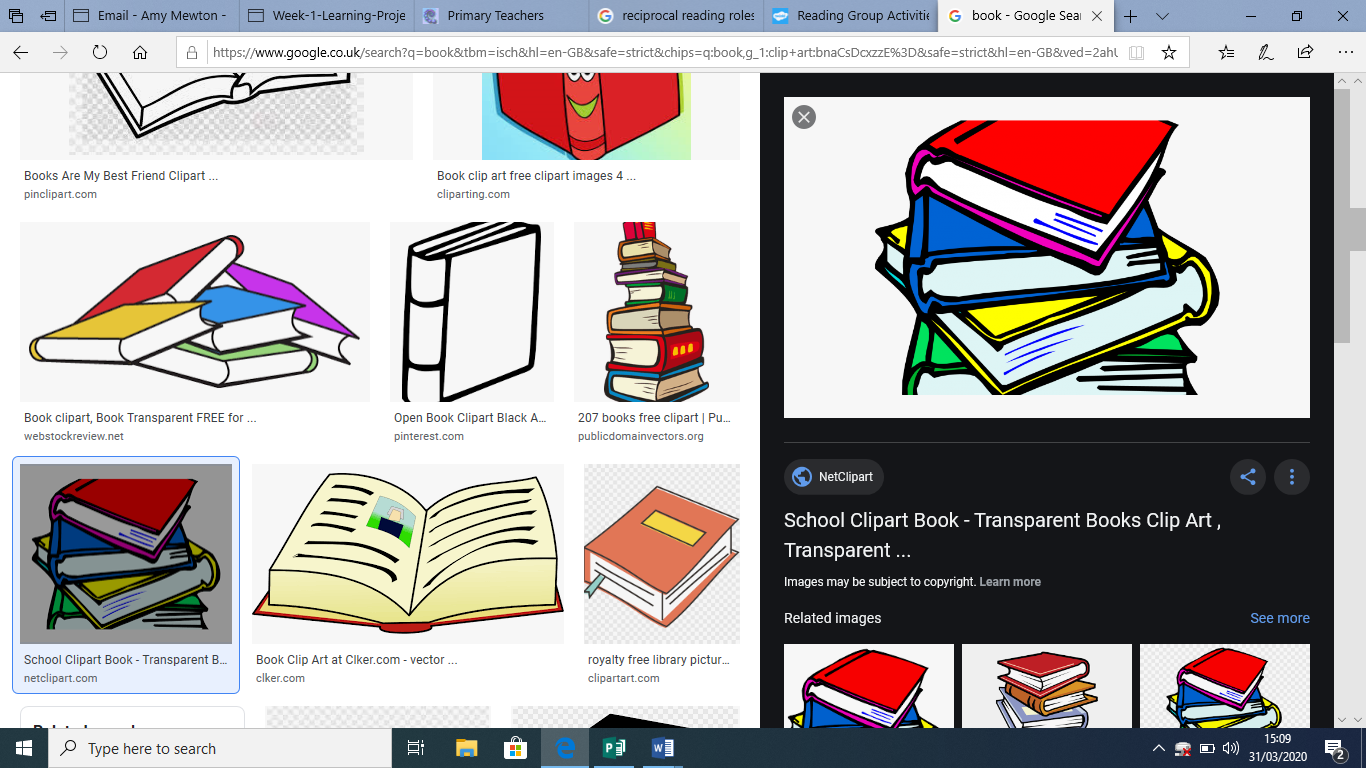 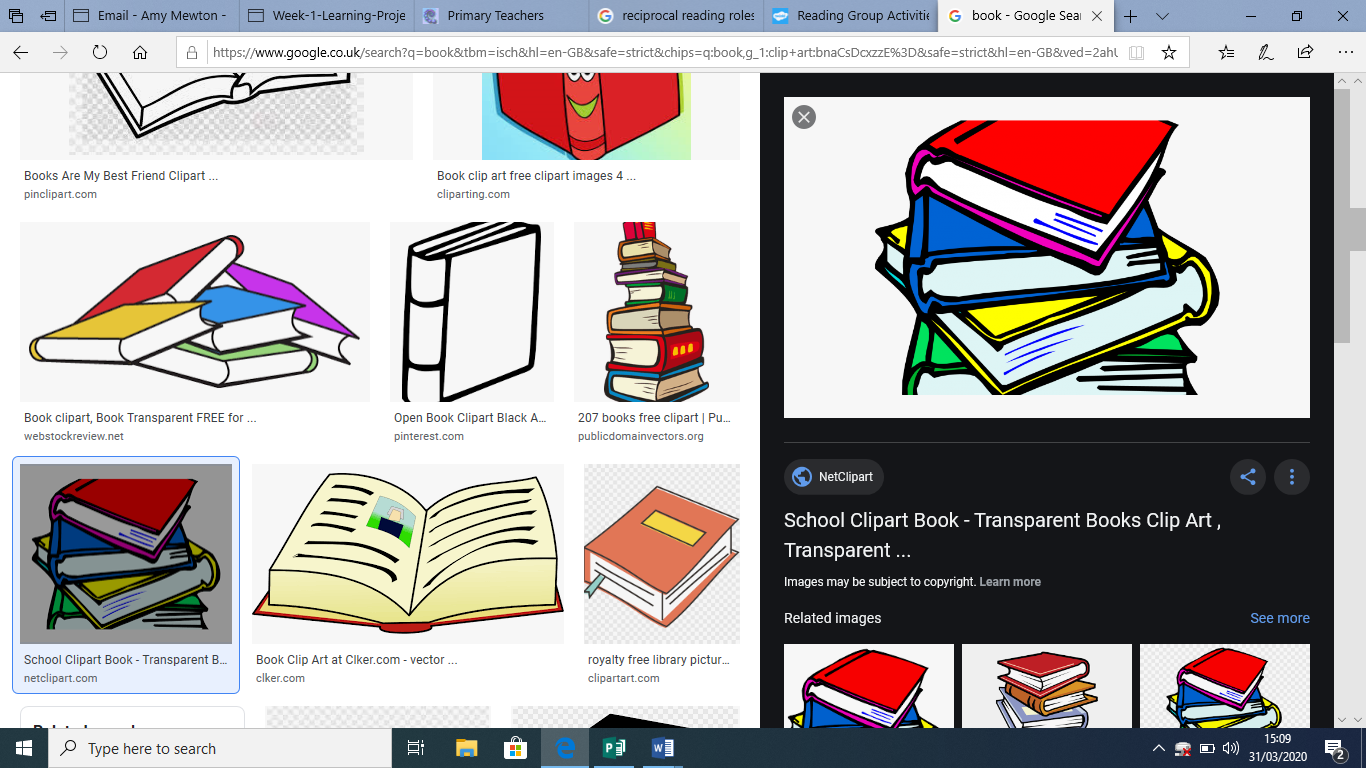 for Week 2Choose a number between 0-50, create a poster and show as many ways as you can of creating this number, think about additions, subtractions and then perhaps multiplications and divisions too.If you enjoy this activity, you could try other numbers too!Improving fluency- listen to your child read and encourage them to read with expression and intonation. You may need to model this using echo reading- you read a short segment of text, sometimes a sentence or short paragraph, and your child echoes it back.Create a card game that can be used to make number bonds to 10 (i.e. 9 + 1, 8 + 2) or to 20 (i.e. 19 + 1, 18 + 2) and play the card game with your family.Read the poem ‘No place like home’ (this is at the bottom of this document) You could encourage your child to read it or you could read it to them. Discuss the fact that poem has repetition and rhyme as features. Get your child to find all of the rhyming words.Order numbers from 1 -100. You can practice using this game: Ordering numbersDiscuss the features of fiction and non-fiction books. Gather some books from around the house and sort the books into ‘fiction’ and ‘non-fiction’ piles.Suggested Spelling/Grammar Activitiesfor Week 2Suggested Writing Activities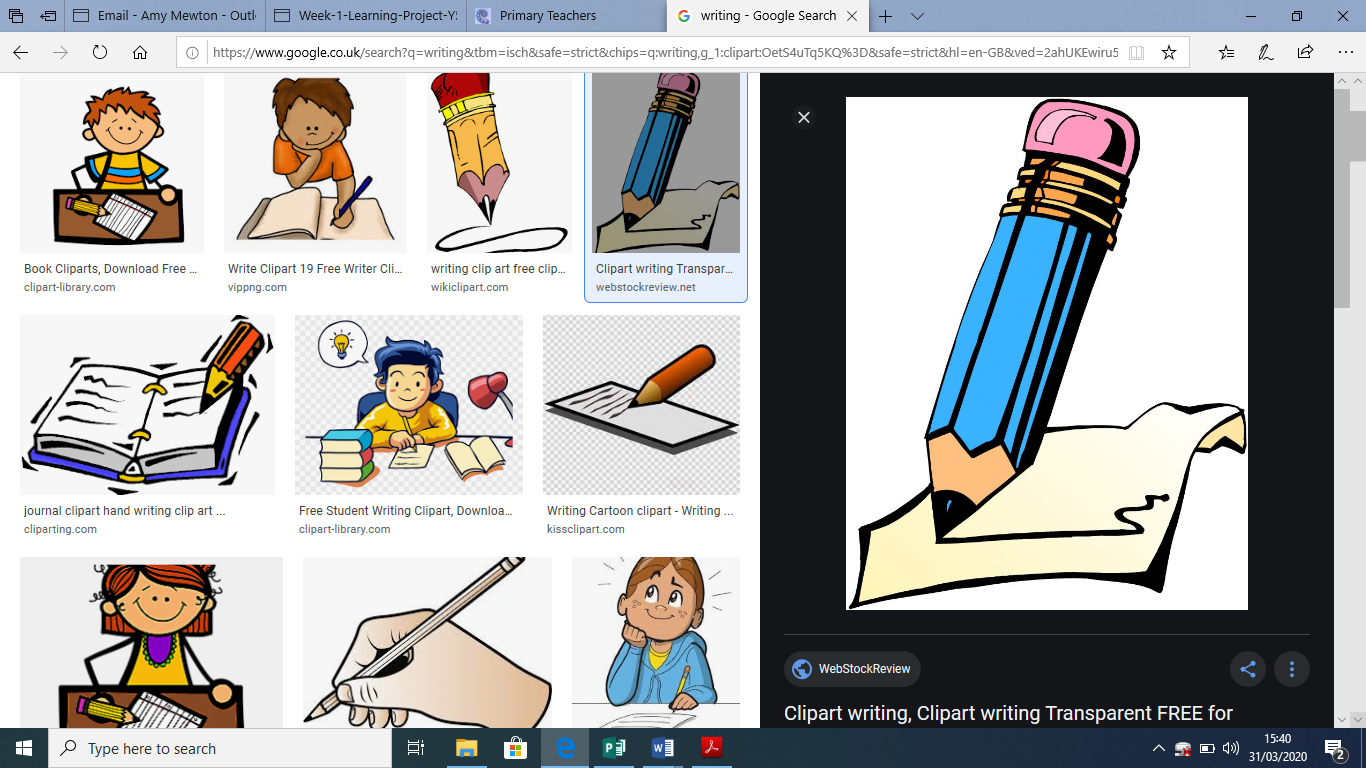 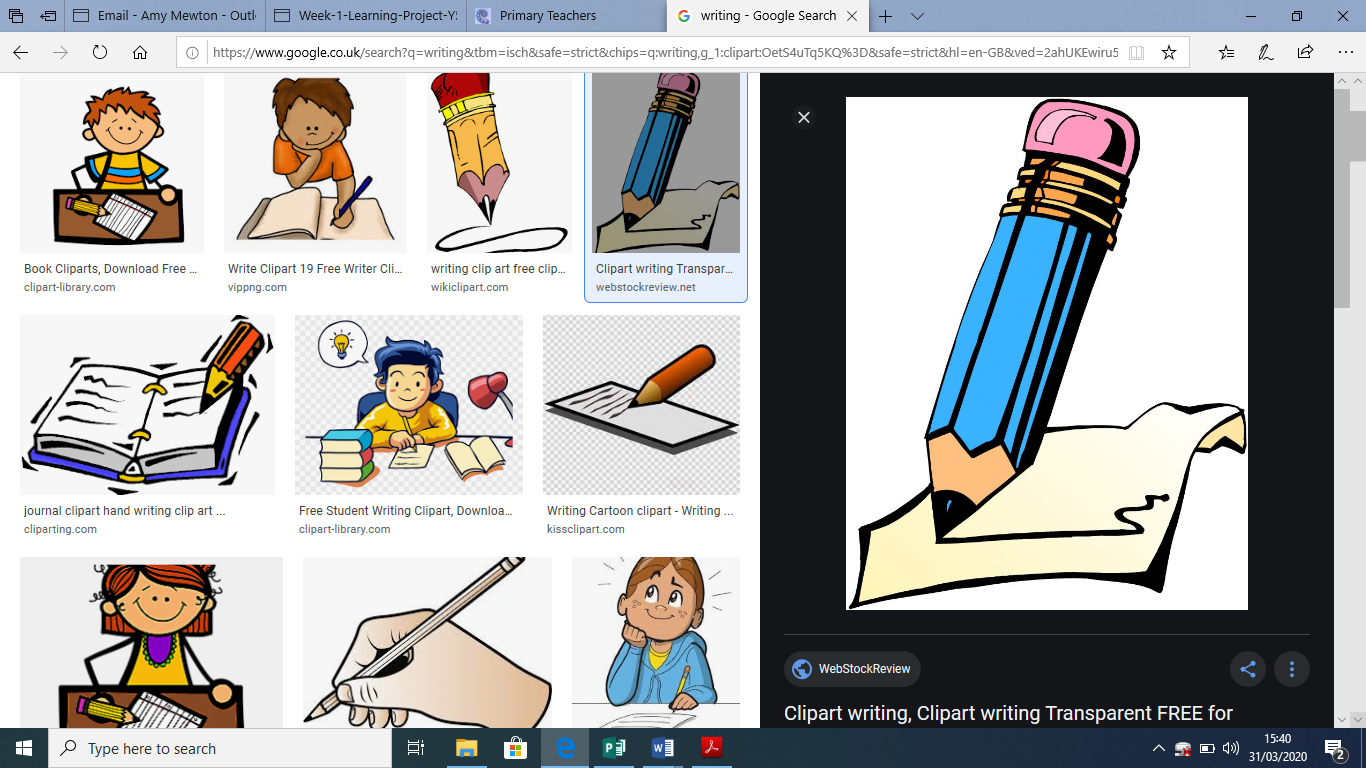 for Week 2Revise what a verb is and then discuss adverbs which are words that tell us how we are doing something. E.g. Tom ran up the hill quickly. Ran is the verb and quickly is the adverb. Children to write five sentences with verbs and adverbs and to be able to clearly identify them.  Find out as many facts as you can about the town/area in which you live. Write an informative paragraph using the information you have found out.Practice the alphabet and the order of the letters. Can the children then place five words in alphabetical order. 1 – steak, because, door, children, parents.2 – Mrs, Christmas, again, poor, gold. Children to pick five of their own words to order. Challenge the children to think about what happens when the words all begin with the same letter. 3 – egg, elephant, excellent, effort, eel.On your daily walk in your local area make a mental note of all of the things that you can see, hear, smell and feel (or what you would be able to feel). When you get home, write a senses poem about your walk. In my local area I can see………In my local area I can hear……….Practise the Y1/2 common exception words.  (The link comes out quite small, if you type Year 1/2 common exception words into google, the list is fairly easy to obtainWrite a story about a character that comes to your local area, what do they do? Don’t forget the format of a story: Opening, build-up, Problem, Resolution, EndingLearning Project - to be done throughout the weekLearning Project - to be done throughout the weekThe project this week aims to provide opportunities for your child to learn more about the area in which they live. Learning may focus on your local area, famous people, key landmarks and links to your town or county.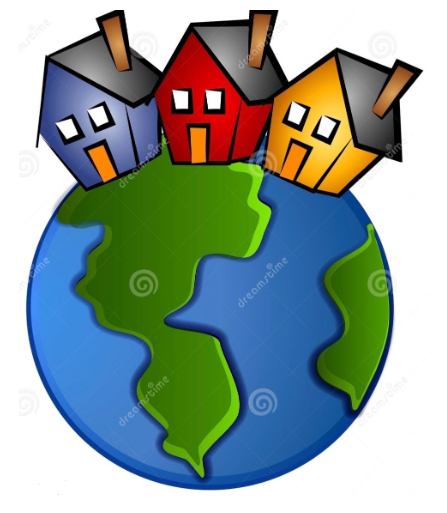 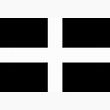 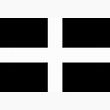 The project this week aims to provide opportunities for your child to learn more about the area in which they live. Learning may focus on your local area, famous people, key landmarks and links to your town or county.